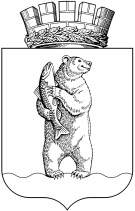 Администрациягородского округа АнадырьПОСТАНОВЛЕНИЕОт 05.04.2016										№203В целях приведения нормативного правового акта Администрации городского округа Анадырь в соответствие с законодательством Российской Федерации,ПОСТАНОВЛЯЮ:1. Внести в Постановление Администрации городского округа Анадырь от 11 ноября 2011 года № 651 «Об утверждении Административного регламента по оказанию муниципальной услуги «Предоставление Выписки из Реестра муниципального имущества городского округа Анадырь» следующие изменения: 1.1. В Административном регламенте по оказанию муниципальной услуги «Предоставление Выписки из Реестра муниципального имущества городского округа Анадырь» (далее – Административный регламент):1.1.1.В пункте 1.5. Раздела I «Общие положения» Административного регламента слова «посредством размещения на официальном сайте Администрации городского округа Анадырь www.adm.anadyr.ru.» заменить словами «посредством размещения на официальном информационно - правовом ресурсе городского округа Анадырь www.novomariinsk.ru.»;1.1.2. Пункт 2.5. Раздела II «Стандарт предоставления муниципальной услуги» Административного регламента изложить в новой редакции:«2.5. Предоставление Муниципальной услуги осуществляется в соответствии с:- Гражданским кодексом Российской Федерации;- Постановлением Верховного Совета Российской Федерации от 27 декабря 1991 года № 3020-1 «О разграничении государственной собственности в Российской Федерации на федеральную собственность, государственную собственность республик в составе Российской Федерации, краев, областей, автономной области, автономных округов, городов Москвы и Санкт-Петербурга и муниципальную собственность»; 2- Федеральным законом Российской Федерации от 2 мая 2006 года № 59-ФЗ «О порядке рассмотрения обращений граждан Российской Федерации»;- Федеральным законом от 6 октября 2003 года № 131-ФЗ «Об общих принципах организации местного самоуправления в Российской Федерации»; - Уставом городского округа Анадырь;- Приказом Министерства экономического развития Российской Федерации  от 30 августа 2011 года № 424 «Об утверждении порядка ведения органами местного самоуправления Реестров муниципального имущества»;- Порядком разработки и утверждения административных регламентов предоставления муниципальных услуг (осуществления муниципальных функций), утвержденным Постановлением Администрации городского округа Анадырь от 26 июля 2011 года  № 360;- Положением об учете муниципального имущества городского округа Анадырь, утвержденным Постановлением Администрации городского округа Анадырь от 10 апреля 2015 года № 173.».2. Контроль за исполнением настоящего постановления возложить на заместителя Главы Администрации городского округа Анадырь - начальника Управления финансов, экономики и имущественных отношений Администрации городского округа Анадырь Тюнягину Ю.И.И.о. Главы Администрации                                                         Р.Г. ИванцовО внесении изменений в Постановление Администрации городского округа Анадырь от 11 ноября 2011 года № 651